JEDNOTNÉ ZADANIE ZÁVEREČNEJ SKÚŠKY PRE ŠKOLSKÝ ROK 2023/2024Učebný odbor 2987 H 01 biochemik – mliekarská výroba 2988 H mliekar a syrárFinancované z dotácie Ministerstva školstva, vedy, výskumu a športu SR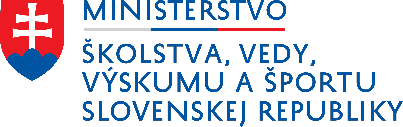 Slovenská poľnohospodárska a potravinárska komora (ďalej len „SPPK“) ako stavovská organizácia podľa § 28 ods. 2. písm. c) Zákon č. 61/2015 Z. z. o odbornom vzdelávaní a príprave a o zmene a doplnení niektorých zákonov vydáva jednotné zadania pre záverečné skúšky v učebnom odbore 2987 H 01 biochemik – mliekarská výroba / 2988 H mliekar a syrár, ktoré sú spracované v súlade s § 18 a § 19 Vyhlášky č. 224/2022 Z. z. o strednej škole.Jednotné zadanie záverečnej skúšky obsahuje:Jednotnú formu zadania pre praktickú časť záverečnej skúškyJednotnú formu zadania pre teoretickú časť záverečnej skúškyPraktická časť záverečnej skúškyV praktickej časti záverečnej skúšky sa overuje úroveň osvojených zručností a spôsobilostí žiaka a jeho schopnosť využiť získané teoretické poznatky a vedomosti pri riešení konkrétnych praktických úloh komplexného charakteru vo vyžrebovanej téme.Žiak v praktickej časti skúšky preukazuje, že je spôsobilý pracovnú úlohu analyzovať, zaobstarať si informácie, vyhodnotiť a aplikovať vhodný postup spracovania úloh. Určuje si čiastkové úlohy a zostavuje podklady k spracovaniu úlohy. Žiak preukazuje schopnosť plánovať a koordinovať svoju prácu a môže zdokumentovať postup pracovných úkonov (činností), skontrolovať a sfinalizovať výsledok práce. Žiak počas celého procesu dodržiava technické normy a pravidlá BOZP a PO. Poslednou fázou je odovzdanie výsledkov práce, poskytovanie odborných informácií, môže zostavovať preberací protokol, zhodnotenie a zdokumentovanie výsledkov práce.Organizácia praktickej časti záverečnej skúšky:Téma praktickej časti záverečnej skúšky je komplexného charakteru so zameraním na pracovné činnosti spojené so spracovaním mlieka a výrobou mliečnych výrobkov.Skúška trvá najmenej 6 hodín a najviac 24 hodín (1 hod. = 60 min.). Na začiatku skúšky je čas určený na prípravu pracoviska, v polovici skúšky je prestávka v rozsahu do 30 minút. Rozsah času na prípravu a rozsah prestávky určí škola v organizačných pokynoch záverečnej skúšky, v systéme duálneho vzdelávania po dohode so zamestnávateľom. Rozsah prípravy a prestávky sa nezapočítava do celkovej dĺžky skúšky.Čas trvania záverečnej skúšky pre žiakov so zdravotným znevýhodnením možno so súhlasom predsedu skúšobnej komisie pre záverečnú skúšku primerane predĺžiť.Praktická časť záverečnej skúšky sa vykonáva ako individuálna alebo ako skupinová.Pred začiatkom záverečnej skúšky sa žiaci tri po sebe nasledujúce vyučovacie dni nezúčastňujú na vyučovaní. Tieto dni sú určené na prípravu žiakov na skúšku.Na praktickej časti záverečnej skúšky možno používať len učebné pomôcky uvedené v zadaní.Praktická  časť  záverečnej  skúšky  sa  môže  konať  v  dielni  školy,  na  pracovisku zamestnávateľa alebo na pracovisku praktického vyučovania.Priebeh praktickej časti záverečnej skúšky je verejný. Ak sa praktická časť záverečnej skúšky koná na pracovisku zamestnávateľa alebo pracovisku praktického vyučovania, priebeh záverečnej skúšky môže byť na žiadosť zamestnávateľa neverejný.Hodnotenie praktickej časti skúšky sa rozdeľuje na 3 časti:príprava a plánovanie – 20 %,realizácia pracovnej činnosti – 60 %,riadenie kvality, dodržiavanie BOZP – 20 %.Žiak v praktickej časti záverečnej skúšky preukazuje, že je spôsobilý:pracovnú úlohu analyzovať, zohľadniť danosti zariadení a miesta realizácie úloh,naplánovať fázy realizácie úlohy, určiť čiastkové úlohy (príprava mlieka na výrobu, doba prekysávania, zrenia a pod.),zaobstarať si informácie - údaje o kvalite mlieka pred jeho ďalším spracovaním, ako aj z pohľadu hospodárnosti, bezpečnosti a ekológie,zostaviť podklady k plánovaniu spracovania úlohy - pripraviť si pomocné a prídavné látky, ktoré sú nevyhnutné pre dosiahnutie výsledného výrobku (mliekarské kultúry, syridlo, ochucujúce zložky a pod.),dodržiavať zásady správnej výrobnej praxe (hygiena a sanitácia, HACCP) pred a počas úlohy,dodržiavať  technologické   postupy,   technické   a iné   normy   a štandardy   kvality a bezpečnosti systému, ako  aj systematicky vyhľadávať  chyby v procesoch  a tieto odstraňovať,zdokumentovať a zhodnotiť (senzoricky) kvalitu vyrobeného produktu,odovzdať výsledok práce, poskytnúť odborné informácie, zostaviť preberací protokol, zhodnotiť a zdokumentovať výsledky práce.Skúšobná úloha sa má rozložiť na pracovné úlohy v oblasti spracovania mlieka a výroby mliečnych  výrobkov,  vrátane  pracovného  postupu,  opatrení  na  ochranu  bezpečnosti a zdravia pri práci, na opatrenia na ochranu životného prostredia a na kontrolu a riadenie kvality.Okruhy jednotlivých úloh, ktoré musí praktická časť záverečnej skúšky zahŕňať:príprava mlieka, surovín, materiálu,príprava zariadenia,kontrola kvality mlieka a pomocných látok,kontrola čistoty, hygieny a sanitácie výrobného a pomocného zariadenia,produkcia, balenie,riadenie a dodržiavanie výrobného postupu,kontrola kvality, vykonávanie predpísaných skúšok vo výrobnom procese,ukončenie výrobného procesu,zhodnotenie kvality postupu a kvality vyrobeného produktu.Jednotlivé pracovné úlohy musia byť pri realizácii skúšobnej úlohy ručne alebo elektronicky zaznamenané. Skúšobná komisia môže dať skúšanému pri zadaní úlohy k dispozícii príslušné podklady pre skúšobnú prácu, ako aj pre evidenciu jednotlivých činností, meraní a pod.V rámci praktickej časti záverečnej skúšky musia byť preukázané predovšetkým nasledovné zručnosti:praktické  zručnosti  v prípravných  prácach  a harmonizácii  jednotlivých  pracovných úkonov,dodržiavanie čistoty a hygieny,zručnosť a dôslednosť pri výkone jednotlivých úkonov,dodržiavanie technologického postupu podľa príslušného STP alebo receptúry.Na hodnotenie praktickej časti záverečnej skúšky sú smerodajné všeobecné kritériá hodnotenia vzdelávacích výstupov:pochopenie úlohy,analýza úlohy,voľba postupu,správny výber náradia, materiálov, surovín a pod., prístrojov a zariadení,organizácia práce na pracovisku,dodržiavanie noriem, hygieny a pravidiel bezpečnosti práce,ochrana životného prostredia,výsledok práce a nasledovné kritériá:úprava mlieka - jednotlivé pracovné úkony pred začatím výroby,uskutočnenie potrebných laboratórnych analýz pre dosiahnutie výsledných hodnôt,presnosť pri dávkovaní technologicky pomocných látok (syridlo, kyslomliečne kultúry a pod.),odborný technologický postup,finálne dokončenie zadanej úlohy,kvalita vyrobeného výrobku.Poznámka: Výber tém pre praktickú časť si škola a spolupracujúca mliekareň môžu upraviť podľa vyrábaného sortimentu mliečnych výrobkov.Teoretická časť záverečnej skúškyV teoretickej časti záverečnej skúšky sa overuje úroveň vedomostí žiaka vo vyžrebovanej téme.Témy na teoretickú časť záverečnej skúšky sú záväzné pre všetky školy v učebnom odbore 2987 H 01 biochemik – mliekarská výroba a 2988 H mliekar a syrár.Na teoretickú časť záverečnej skúšky je určených 25 tém.Teoretická časť záverečnej skúšky trvá najviac 15 minút. Príprava žiaka na teoretickú  časť záverečnej skúšky trvá 15 minút až 30 minút.Čas  trvania  záverečnej  skúšky  pre  žiakov  so  zdravotným  znevýhodnením  možno  so súhlasom predsedu skúšobnej komisie pre záverečnú skúšku primerane predĺžiť.Priebeh teoretickej časti záverečnej skúšky je verejný.Skúšajúci citlivo riadi rozhovor so žiakmi, kladie pomocné a stimulačné otázky, vyjadruje súhlas alebo nesúhlas s tvrdeniami žiaka, pričom ho vedie k tomu, aby svoje názory podopieral argumentami a využíval pri tom písomnú prípravu a tiež vlastné poznatky získané počas prípravy na záverečnú skúšku.Na hodnotenie teoretickej časti záverečnej skúšky sú smerodajné nasledovné kritériá hodnotenia vzdelávacích výstupov:porozumenie téme,správne používanie odbornej terminológie,vecnosť a správnosť odpovede, komplexnosť odpovede,samostatnosť prejavu,schopnosť praktickej aplikácie teoretických poznatkov.Kontaktná osoba v SPPKKontaktná osoba v SPPKKontaktná osoba v SPPKMeno a priezviskoPracovné zaradenieKontaktIng. Henrieta Vrábľováriaditeľka Odboru OVP, SPPKvrablova@sppk.skVypracovalVypracovalVypracovalMeno a priezviskoŠkolaŠkolaIng. Zuzana RumlováStredná odborná škola agropotravinárska a technická, KežmarokStredná odborná škola agropotravinárska a technická, KežmarokIng. Romana FrajkováStredná odborná škola služieb, LeviceStredná odborná škola služieb, LeviceIng. Katarína FeriancováStredná odborná škola polytechnická, Liptovský MikulášStredná odborná škola polytechnická, Liptovský MikulášMeno a priezviskoZamestnávateľZamestnávateľIng. Jana PlankováSlovenský mliekarenský zväzSlovenský mliekarenský zväzJEDNOTNÉ ZADANIE PRAKTICKEJ ČASTI ZÁVEREČNEJ SKÚŠKY – Zoznam témJEDNOTNÉ ZADANIE PRAKTICKEJ ČASTI ZÁVEREČNEJ SKÚŠKY – Zoznam témUčebný odbor:2987 H 01 biochemik – mliekarská výroba 2988 H mliekar a syrárŠkolský rok:2023/2024Téma č. 1Príjem mliekaTéma č. 2Základné ošetrenie mliekaTéma č. 3Výroba bryndzeTéma č. 4Výroba maslaTéma č. 5SyráreňTéma č. 6Výroba syrovTéma č. 7BaliareňJEDNOTNÉ ZADANIE PRAKTICKEJ ČASTI ZÁVEREČNEJ SKÚŠKY – Téma č. 1JEDNOTNÉ ZADANIE PRAKTICKEJ ČASTI ZÁVEREČNEJ SKÚŠKY – Téma č. 1Učebný odbor:2987 H 01 biochemik – mliekarská výroba 2988 H mliekar a syrárŠkolský rok:2023/2024Názov témy:Príjem mliekaZadanie úlohy:vykonajte vstupnú kontrolu mlieka pred jeho spustením,posúďte senzorické požiadavky v odobratej cisternovej vzorke mlieka,vykonajte fyzikálno-chemické rozbory mlieka - zmerajte teplotu mlieka, stanovte obsah tuku (tučnosť mlieka), kyslosť mlieka v oSH, mernú hmotnosť, prítomnosť inhibičných látok,navrhnite nápravné opatrenia v prípade, že mlieko nezodpovedá predpísaným požiadavkám,vykonajte prípravné práce na príjme mlieka na nasledujúci deň,pripravte a označte vzorkovnice na cisternové a individuálne vzorky,popíšte proces čistenia cisterien, priestorov a zariadení príjmu mlieka,vymenujte prostriedky používané na sanitáciu,dodržiavajte BOZP a zásady hygieny pri práci.Pokyny:pozorne si prečítajte zadanie úlohy,presuňte sa na pridelené pracovisko a pracujte samostatne,premyslite si pracovný postup a zapíšte do tabuľky (príloha č.1),dodržiavajte pracovný a prevádzkový poriadok pracoviska,dbajte na dodržiavanie predpisov BOZP,dodržiavajte hygienu práce a čistotu na pracovisku,používajte predpísané pracovné oblečenie a osobné ochranné pracovné pomôcky,používajte   ekonomicky   a hospodárne   náradie,   pomôcky, základný a pomocný materiál,vykonajte  sanitačné  práce  po  ukončení  zadanej  úlohy  na určenom pracovisku.Učebné pomôcky:-	pracovné  oblečenie,  obuv  a  osobné  ochranné  pracovné prostriedky,mliekarské pomôcky a pracovné náradie,laboratórna technika a laboratórne pomôcky,chemikálie na analýzu,prístroj na stanovenie inhibičných látok,počítač, písacie potreby.Príloha č. 1 – Návrh pracovného postupuPríloha č. 2 – Vyhodnocovacia tabuľkaMateriálno- technickéa priestorové zabezpečenie skúškySkúška sa realizuje v priestoroch dielne školy, pracoviska zamestnávateľa alebo pracoviska praktického vyučovania u zamestnávateľa.Za zabezpečenie materiálno-technických a priestorových podmienok na skúšku zodpovedá škola, na pracovisku zamestnávateľa alebo pracovisku praktického vyučovania zodpovedá zamestnávateľ.Podmienka práce s potravinamiPri práci s potravinami je predpísaný platný zdravotný preukaz skúšaného žiaka. Najneskôr ráno v deň praktickej časti záverečnej skúšky sa musí žiak skúšobnej komisii preukázať platným zdravotným preukazom, v opačnom prípade nebude môcť byť skúšaný.JEDNOTNÉ ZADANIE PRAKTICKEJ ČASTI ZÁVEREČNEJ SKÚŠKY – Téma č. 2JEDNOTNÉ ZADANIE PRAKTICKEJ ČASTI ZÁVEREČNEJ SKÚŠKY – Téma č. 2Učebný odbor:2987 H 01 biochemik – mliekarská výroba 2988 H mliekar a syrárŠkolský rok:2023/2024Názov témy:Základné ošetrenie mliekaZadanie úlohy:vymenujte jednotlivé zariadenia pre základné ošetrenie mlieka,popíšte získavanie smotany - princíp odstreďovania, druhy odstrediviek,vysvetlite pasterizáciu,vysvetlite princíp štandardizácie,vysvetlite princíp homogenizácie,charakterizujte CCP na pasterizačnej stanici,popíšte proces čistenia výrobného zariadenia a výrobných priestorov po ukončení výroby,vymenujte prostriedky používané na sanitáciu,dodržiavajte BOZP a zásady hygieny pri práci.Pokyny:pozorne si prečítajte zadanie úlohy,presuňte sa na pridelené pracovisko a pracujte samostatne,premyslite si pracovný postup a zapíšte do tabuľky (príloha č.1),dodržiavajte pracovný a prevádzkový poriadok pracoviska,dbajte na dodržiavanie predpisov BOZP,dodržiavajte hygienu práce a čistotu na pracovisku,používajte predpísané pracovné oblečenie a osobné ochranné pracovné pomôcky,používajte   ekonomicky   a hospodárne   náradie,   pomôcky, základný a pomocný materiál,vykonajte  sanitačné  práce  po  ukončení  zadanej  úlohy  na určenom pracovisku.Učebné pomôcky:pracovné  oblečenie,  obuv  a  osobné  ochranné  pracovné prostriedky,mliekarské pomôcky a pracovné náradie,laboratórna technika a laboratórne pomôcky,chemikálie na analýzu,počítač, písacie potreby.Príloha č. 1 – Návrh pracovného postupu Príloha č. 2 – Vyhodnocovacia tabuľkaMateriálno- technickéa priestorové zabezpečenie skúškySkúška sa realizuje v priestoroch dielne školy, pracoviska zamestnávateľa alebo pracoviska praktického vyučovania u zamestnávateľa.Za zabezpečenie materiálno-technických a priestorových podmienok na skúšku zodpovedá škola, na pracovisku zamestnávateľa alebo pracovisku praktického vyučovania zodpovedá zamestnávateľ.Podmienka práce s potravinamiPri práci s potravinami je predpísaný platný zdravotný preukaz skúšaného žiaka. Najneskôr ráno v deň praktickej časti záverečnej skúšky sa musí žiak skúšobnej komisii preukázať platným zdravotným preukazom, v opačnom prípade nebude môcť byť skúšaný.JEDNOTNÉ ZADANIE PRAKTICKEJ ČASTI ZÁVEREČNEJ SKÚŠKY – Téma č. 3JEDNOTNÉ ZADANIE PRAKTICKEJ ČASTI ZÁVEREČNEJ SKÚŠKY – Téma č. 3Učebný odbor:2987 H 01 biochemik – mliekarská výroba 2988 H mliekar a syrárŠkolský rok:2023/2024Názov témy:Výroba bryndzeZadanie úlohy:popíšte technologický proces výroby ovčej hrudky,vysvetlite technologický proces výroby bryndze,pomenujte stroje na výrobu bryndze a ich jednotlivé časti,odoberte vzorku bryndze a stanovte sušinu v hmotnostných percentách,vysvetlite termizáciu bryndze,skontrolujte správnosť údajov na výrobkoch – šarža, dátum spotreby, etiketa,popíšte proces čistenia výrobného zariadenia a výrobných priestorov po ukončení výroby,vymenujte prostriedky používané na sanitáciu,dodržiavajte BOZP a zásady hygieny pri práci.Pokyny:pozorne si prečítajte zadanie úlohy,presuňte sa na pridelené pracovisko a pracujte samostatne,premyslite si pracovný postup a zapíšte do tabuľky (príloha č.1),dodržiavajte pracovný a prevádzkový poriadok pracoviska,dbajte na dodržiavanie predpisov BOZP,dodržiavajte hygienu práce a čistotu na pracovisku,používajte predpísané pracovné oblečenie a osobné ochranné pracovné pomôcky,používajte   ekonomicky   a hospodárne   náradie,   pomôcky, základný a pomocný materiál,vykonajte práce po skončení práce na určenom pracovisku.Učebné pomôcky:pracovné  oblečenie,  obuv  a  osobné  ochranné  pracovné prostriedky,mliekarské pomôcky a pracovné náradie,laboratórna technika a laboratórne pomôcky,chemikálie na analýzu,počítač, písacie potreby.Príloha č. 1 – Návrh pracovného postupuPríloha č. 2 – Vyhodnocovacia tabuľkaMateriálno- technickéa priestorové zabezpečenie skúškySkúška sa realizuje v priestoroch dielne školy, pracoviska zamestnávateľa alebo pracoviska praktického vyučovania u zamestnávateľa.Za zabezpečenie materiálno-technických a priestorových podmienok na skúšku zodpovedá škola, na pracovisku zamestnávateľa alebo pracovisku praktického vyučovania zodpovedá zamestnávateľ.Podmienka práce s potravinamiPri práci s potravinami je predpísaný platný zdravotný preukaz skúšaného žiaka. Najneskôr ráno v deň praktickej časti záverečnej skúšky sa musí žiak skúšobnej komisii preukázať platným zdravotným preukazom, v opačnom prípade nebude môcť byť skúšaný.JEDNOTNÉ ZADANIE PRAKTICKEJ ČASTI ZÁVEREČNEJ SKÚŠKY – Téma č. 4JEDNOTNÉ ZADANIE PRAKTICKEJ ČASTI ZÁVEREČNEJ SKÚŠKY – Téma č. 4Učebný odbor:2987 H 01 biochemik – mliekarská výroba 2988 H mliekar a syrárŠkolský rok:2023/2024Názov témy:Výroba maslaZadanie úlohy:popíšte technologický proces výroby masla v kontinuálnom zmaselňovači,vysvetlite význam zrenia smotany na výrobu masla,popíšte hlavné časti zmaselňovača a technologickej linky,zbaľte maslo do obalu a kartónu a označte etiketami, vysvetlite pojem šarža (výrobná dávka),stanovte obsah vody v masle,posúďte senzorické požiadavky v odobratej vzorke masla,popíšte proces čistenia výrobného zariadenia a výrobných priestorov po ukončení výroby,vymenujte prostriedky používané na sanitáciu,dodržiavajte BOZP a zásady hygieny pri práci.Pokyny:pozorne si prečítajte zadanie úlohy,presuňte sa na pridelené pracovisko a pracujte samostatne,premyslite si pracovný postup a zapíšte do tabuľky (príloha č.1),dodržiavajte pracovný a prevádzkový poriadok pracoviska,dbajte na dodržiavanie predpisov BOZP,dodržiavajte hygienu práce a čistotu na pracovisku,používajte predpísané pracovné oblečenie a osobné ochranné pracovné pomôcky,používajte   ekonomicky   a hospodárne   náradie,   pomôcky, základný a pomocný materiál,vykonajte  sanitačné  práce  po  ukončení  zadanej  úlohy  na určenom pracovisku.Učebné pomôcky:-	pracovné  oblečenie,  obuv  a  osobné  ochranné  pracovné prostriedky,mliekarské pomôcky a pracovné náradie,laboratórna technika a laboratórne pomôcky,obalový materiál, páskovačka, etikety,chemikálie na analýzu,počítač, písacie potreby.Príloha č. 1 – Návrh pracovného postupu Príloha č. 2 – Vyhodnocovacia tabuľkaMateriálno- technickéa priestorové zabezpečenie skúškySkúška sa realizuje v priestoroch dielne školy, pracoviska zamestnávateľa alebo pracoviska praktického vyučovania u zamestnávateľa.Za zabezpečenie materiálno-technických a priestorových podmienok na skúšku zodpovedá škola, na pracovisku zamestnávateľa alebo pracovisku praktického vyučovania zodpovedá zamestnávateľ.Podmienka práce s potravinamiPri práci s potravinami je predpísaný platný zdravotný preukaz skúšaného žiaka. Najneskôr ráno v deň praktickej časti záverečnej skúšky sa musí žiak skúšobnej komisii preukázať platným zdravotným preukazom, v opačnom prípade nebude môcť byť skúšaný.JEDNOTNÉ ZADANIE PRAKTICKEJ ČASTI ZÁVEREČNEJ SKÚŠKY – Téma č. 5JEDNOTNÉ ZADANIE PRAKTICKEJ ČASTI ZÁVEREČNEJ SKÚŠKY – Téma č. 5Učebný odbor:2987 H 01 biochemik – mliekarská výroba 2988 H mliekar a syrárŠkolský rok:2023/2024Názov témy:SyráreňZadanie úlohy:popíšte termizáciu mlieka – teploty, diferenčný tlak, prietok, výdrž,vysvetlite úpravu mlieka pred syrením,popíšte technologický proces výroby syrového zrna vo výrobníkoch,odoberte vzorku mlieka na stanovenie pH a zvodnenie mlieka,popíšte predlisovaciu vaňu, vysvetlite význam hrabania,charakterizujte sledované parametre syra po výrobe – pH, čas zrenia,popíšte proces čistenia výrobného zariadenia a výrobných priestorov po ukončení výroby,vymenujte prostriedky používané na sanitáciu,dodržiavajte BOZP a zásady hygieny pri práci.Pokyny:pozorne si prečítajte zadanie úlohy,presuňte sa na pridelené pracovisko a pracujte samostatne,premyslite si pracovný postup a zapíšte do tabuľky (príloha č.1),dodržiavajte pracovný a prevádzkový poriadok pracoviska,dbajte na dodržiavanie predpisov BOZP,dodržiavajte hygienu práce a čistotu na pracovisku,používajte predpísané pracovné oblečenie a osobné ochranné pracovné pomôcky,používajte   ekonomicky   a hospodárne   náradie,   pomôcky, základný a pomocný materiál,vykonajte  sanitačné  práce  po  ukončení  zadanej  úlohy  na určenom pracovisku.Učebné pomôcky:pracovné  oblečenie,  obuv  a  osobné  ochranné  pracovné prostriedky,mliekarské pomôcky a pracovné náradie,laboratórna technika a laboratórne pomôcky,obalový materiál, páskovačka, etikety,chemikálie na analýzu,-	počítač, písacie potreby.Príloha č. 1 – Návrh pracovného postupu Príloha č. 2 – Vyhodnocovacia tabuľkaMateriálno- technickéa priestorové zabezpečenie skúškySkúška sa realizuje v priestoroch dielne školy, pracoviska zamestnávateľa alebo pracoviska praktického vyučovania u zamestnávateľa.Za zabezpečenie materiálno-technických a priestorových podmienok na skúšku zodpovedá škola, na pracovisku zamestnávateľa alebo pracovisku praktického vyučovania zodpovedá zamestnávateľ.Podmienka práce s potravinamiPri práci s potravinami je predpísaný platný zdravotný preukaz skúšaného žiaka. Najneskôr ráno v deň praktickej časti záverečnej skúšky sa musí žiak skúšobnej komisii preukázať platným zdravotným preukazom, v opačnom prípade nebude môcť byť skúšaný.JEDNOTNÉ ZADANIE PRAKTICKEJ ČASTI ZÁVEREČNEJ SKÚŠKY – Téma č. 6JEDNOTNÉ ZADANIE PRAKTICKEJ ČASTI ZÁVEREČNEJ SKÚŠKY – Téma č. 6Učebný odbor:2987 H 01 biochemik – mliekarská výroba 2988 H mliekar a syrárŠkolský rok:2023/2024Názov témy:Výroba syrovZadanie úlohy:vysvetlite technologický proces výroby pareného syra,popíšte hlavné časti pariaceho stroja a pariacej linky – BT linka, 8-dráhová linka, veľké parenice,vysvetlite technologický proces výroby lisovaného syra,odoberte vzorku na posúdenie senzorických a fyzikálno-chemických požiadaviek hotového výrobku,posúďte senzorické požiadavky v odobratej vzorke syra,stanovte sušinu, množstvo tuku v hmotnostných percentách v syre a množstvo tuku v sušine v hmotnostných percentách,popíšte proces čistenia výrobného zariadenia a výrobných priestorov po ukončení výroby,vymenujte prostriedky používané na sanitáciu,dodržiavajte BOZP a zásady hygieny pri práci.Pokyny:pozorne si prečítajte zadanie úlohy,presuňte sa na pridelené pracovisko a pracujte samostatne,premyslite si pracovný postup a zapíšte do tabuľky (príloha č.1),dodržiavajte pracovný a prevádzkový poriadok pracoviska,dbajte na dodržiavanie predpisov BOZP,dodržiavajte hygienu práce a čistotu na pracovisku,používajte predpísané pracovné oblečenie a osobné ochranné pracovné pomôcky,používajte   ekonomicky   a hospodárne   náradie,   pomôcky, základný a pomocný materiál,vykonajte  sanitačné  práce  po  ukončení  zadanej  úlohy  na určenom pracovisku.Učebné pomôcky:pracovné  oblečenie,  obuv  a  osobné  ochranné  pracovné prostriedky,mliekarské pomôcky a pracovné náradie,laboratórna technika a laboratórne pomôcky,obalový materiál, páskovačka, etikety,chemikálie na analýzu,počítač, písacie potreby.Príloha č. 1 – Návrh pracovného postupu Príloha č. 2 – Vyhodnocovacia tabuľkaMateriálno- technickéa priestorové zabezpečenie skúškySkúška sa realizuje v priestoroch dielne školy, pracoviska zamestnávateľa alebo pracoviska praktického vyučovania u zamestnávateľa.Za zabezpečenie materiálno-technických a priestorových podmienok na skúšku zodpovedá škola, na pracovisku zamestnávateľa alebo pracovisku praktického vyučovania zodpovedá zamestnávateľ.Podmienka práce s potravinamiPri práci s potravinami je predpísaný platný zdravotný preukaz skúšaného žiaka. Najneskôr ráno v deň praktickej časti záverečnej skúšky sa musí žiak skúšobnej komisii preukázať platným zdravotným preukazom, v opačnom prípade nebude môcť byť skúšaný.JEDNOTNÉ ZADANIE PRAKTICKEJ ČASTI ZÁVEREČNEJ SKÚŠKY – Téma č. 7JEDNOTNÉ ZADANIE PRAKTICKEJ ČASTI ZÁVEREČNEJ SKÚŠKY – Téma č. 7Učebný odbor:2987 H 01 biochemik – mliekarská výroba 2988 H mliekar a syrárŠkolský rok:2023/2024Názov témy:BaliareňZadanie úlohy:pomenujte jednotlivé časti stroja Repak a Multivac,popíšte zariadenie Fuji a Syntegon,charakterizujte sledované parametre výrobku – správny zvar, zbytkový kyslík,popíšte úpravy syra – natieranie, vákuovanie, zabaľte hotový výrobok na baliacom stroji, uložte ho do kartónu, na paletu, označte etiketou a pripravte ho na expedíciu, skontrolujte správnosť údajov na výrobkoch – šarža, dátum spotreby, etiketa,popíšte proces čistenia výrobného zariadenia a výrobných priestorov po ukončení výroby,vymenujte prostriedky používané na sanitáciu,dodržiavajte BOZP a zásady hygieny pri práci.Pokyny:pozorne si prečítajte zadanie úlohy,presuňte sa na pridelené pracovisko a pracujte samostatne,premyslite si pracovný postup a zapíšte do tabuľky (príloha č.1),dodržiavajte pracovný a prevádzkový poriadok pracoviska,dbajte na dodržiavanie predpisov BOZP,dodržiavajte hygienu práce a čistotu na pracovisku,používajte predpísané pracovné oblečenie a osobné ochranné pracovné pomôcky,používajte   ekonomicky   a hospodárne   náradie,   pomôcky, základný a pomocný materiál,vykonajte  sanitačné  práce  po  ukončení  zadanej  úlohy  na určenom pracovisku.Učebné pomôcky:pracovné  oblečenie,  obuv  a  osobné  ochranné  pracovné prostriedky,mliekarské pomôcky a pracovné náradie,laboratórna technika a laboratórne pomôcky,obalový materiál, páskovačka, etikety,chemikálie na analýzu,počítač, písacie potreby.Príloha č. 1 – Návrh pracovného postupu Príloha č. 2 – Vyhodnocovacia tabuľkaMateriálno- technickéa priestorové zabezpečenie skúškySkúška sa realizuje v priestoroch dielne školy, pracoviska zamestnávateľa alebo pracoviska praktického vyučovania u zamestnávateľa.Za zabezpečenie materiálno-technických a priestorových podmienok na skúšku zodpovedá škola, na pracovisku zamestnávateľa alebo pracovisku praktického vyučovania zodpovedá zamestnávateľ.Podmienka práce s potravinamiPri práci s potravinami je predpísaný platný zdravotný preukaz skúšaného žiaka. Najneskôr ráno v deň praktickej časti záverečnej skúšky sa musí žiak skúšobnej komisii preukázať platným zdravotným preukazom, v opačnom prípade nebude môcť byť skúšaný.PRÍLOHA č. 1 – NÁVRH PRACOVNÉHO POSTUPUPRÍLOHA č. 1 – NÁVRH PRACOVNÉHO POSTUPUPRÍLOHA č. 1 – NÁVRH PRACOVNÉHO POSTUPUMeno a priezviskoskúšaného žiaka:Učebný odbor:2987 H 01 biochemik – mliekarská výroba 2988 H mliekar a syrár2987 H 01 biochemik – mliekarská výroba 2988 H mliekar a syrárŠkolský rok: 2023/2024Téma č.:Téma č.:Názov / Popis pracovnej činnosti – Pracovný postupNázov / Popis pracovnej činnosti – Pracovný postupNázov / Popis pracovnej činnosti – Pracovný postupPríprava/úprava vstupných surovín, výber pomôcokOrganizácia práce, postupnosť úkonovTechnologický postup, riziká kontaminácie, CCPZásady hygieny a BOZPMeno a priezviskohodnotiteľov:Hodnotenie:Podpis:PRÍLOHA č. 2 – VYHODNOCOVACIA TABUĽKAPRÍLOHA č. 2 – VYHODNOCOVACIA TABUĽKAPRÍLOHA č. 2 – VYHODNOCOVACIA TABUĽKAMeno a priezviskoskúšaného žiaka:Učebný odbor:2987 H 01 biochemik – mliekarská výroba2988 H mliekar a syrár2987 H 01 biochemik – mliekarská výroba2988 H mliekar a syrárŠkolský rok: 2023/2024Téma č.:Téma č.:Kontrola zadaných úloh vykonanej práceKontrola zadaných úloh vykonanej práceKontrola zadaných úloh vykonanej prácePríprava/úprava vstupných surovín, výber pomôcokOrganizácia práce, postupnosť úkonovTechnologický postup, riziká kontaminácie, CCPZásady hygieny a BOZPMeno a priezviskohodnotiteľov:Hodnotenie:Podpis:PRACOVNÝ HODNOTIACI LIST PRAKTICKEJ ČASTI ZÁVEREČNEJ SKÚŠKYPRACOVNÝ HODNOTIACI LIST PRAKTICKEJ ČASTI ZÁVEREČNEJ SKÚŠKYPRACOVNÝ HODNOTIACI LIST PRAKTICKEJ ČASTI ZÁVEREČNEJ SKÚŠKYPRACOVNÝ HODNOTIACI LIST PRAKTICKEJ ČASTI ZÁVEREČNEJ SKÚŠKYUčebný odbor:2987 H 01 biochemik – mliekarská výroba 2988 H mliekar a syrár2987 H 01 biochemik – mliekarská výroba 2988 H mliekar a syrár2987 H 01 biochemik – mliekarská výroba 2988 H mliekar a syrárŠkolský rok:2023/20242023/20242023/2024Meno a priezviskožiaka:Názov témy:Predvedeniezadanej úlohy:Príprava/úprava vstupných surovín, výber pomôcok(max. 20 bodov):Príprava/úprava vstupných surovín, výber pomôcok(max. 20 bodov):Príprava/úprava vstupných surovín, výber pomôcok(max. 20 bodov):Predvedeniezadanej úlohy:Organizácia práce, logická postupnosť úkonov, samostatnosť pri práci(max. 30 bodov):Organizácia práce, logická postupnosť úkonov, samostatnosť pri práci(max. 30 bodov):Organizácia práce, logická postupnosť úkonov, samostatnosť pri práci(max. 30 bodov):Predvedeniezadanej úlohy:Dodržanie technologického postupu, riziká kontaminácie, CCP(max. 30 bodov):Dodržanie technologického postupu, riziká kontaminácie, CCP(max. 30 bodov):Dodržanie technologického postupu, riziká kontaminácie, CCP(max. 30 bodov):Predvedeniezadanej úlohy:Dodržanie zásad hygieny a BOZP (max. 20 bodov):Dodržanie zásad hygieny a BOZP (max. 20 bodov):Dodržanie zásad hygieny a BOZP (max. 20 bodov):Odpočet bodovZa prekročenie časového limitu sa body odpočítavajú nasledovne:-	za každú začatú hodinu – odpočítať 5 bodov. Za BOZP sa body odpočítavajú nasledovne:za drobné porušenie predpisov (napr. nevhodná obuv...) – odpočítať 5 bodov,za závažnejšie porušenie predpisov (napr. poškodenie zákazníka, znehodnotenie tovaru, nepoužívanie ochranných OPP, ...) – odpočítať 10 bodov.Za prekročenie časového limitu sa body odpočítavajú nasledovne:-	za každú začatú hodinu – odpočítať 5 bodov. Za BOZP sa body odpočítavajú nasledovne:za drobné porušenie predpisov (napr. nevhodná obuv...) – odpočítať 5 bodov,za závažnejšie porušenie predpisov (napr. poškodenie zákazníka, znehodnotenie tovaru, nepoužívanie ochranných OPP, ...) – odpočítať 10 bodov.Za prekročenie časového limitu sa body odpočítavajú nasledovne:-	za každú začatú hodinu – odpočítať 5 bodov. Za BOZP sa body odpočítavajú nasledovne:za drobné porušenie predpisov (napr. nevhodná obuv...) – odpočítať 5 bodov,za závažnejšie porušenie predpisov (napr. poškodenie zákazníka, znehodnotenie tovaru, nepoužívanie ochranných OPP, ...) – odpočítať 10 bodov.CelkovéhodnotenieDosiahnutý počet bodovZnámkaSlovné zhodnotenieCelkovéhodnotenie100 – 851 - výbornýVýkon nadštandardne spĺňa požiadavky odbornejspôsobilosti.Celkovéhodnotenie84 – 702 - chválitebnýVýkon spĺňa požiadavky odbornej spôsobilosti.Celkovéhodnotenie69 – 553 - dobrýVýkon všeobecne spĺňa požiadavky odbornej spôsobilosti.Celkovéhodnotenie54 – 404 - dostatočnýVýkon vykazuje nedostatky. Ako celok dostatočne spĺňa požiadavky odbornej spôsobilosti.Celkovéhodnotenie39 – 05 - nedostatočnýVýkon nespĺňa požiadavky odbornej spôsobilostia absentujú základné vedomosti a zručnosti.Hodnotenie praktickej časti záverečnej skúškyCelkový počet bodov:Celkový počet bodov:Hodnotenie praktickej časti záverečnej skúškyVýsledná známka:Výsledná známka:Hodnotenie praktickej časti záverečnej skúškyPodpis hodnotiteľa:Podpis hodnotiteľa:JEDNOTNÉ ZADANIE TEORETICKEJ ČASTI ZÁVEREČNEJ SKÚŠKY – Zoznam témJEDNOTNÉ ZADANIE TEORETICKEJ ČASTI ZÁVEREČNEJ SKÚŠKY – Zoznam témUčebný odbor:2987 H 01 biochemik – mliekarská výroba 2988 H mliekar a syrárŠkolský rok:2023/2024Zoznam tém teoretickej časti záverečnej skúšky:Základná potravinárska legislatíva a BOZPHygiena a sanitácia v mliekarskej výrobeSprávna výrobná prax systémom HACCPTvorba a získavanie kravského mliekaOvčie a kozie mliekoFyzikálno-chemické zloženie kravského mliekaPríjem a kontrola mliekaOdstreďovanie a homogenizácia mliekaTepelné ošetrenie mliekaSušenie mliekaTekuté mliečne výrobkyKonzumné kravské mliekoKyslomliečne výrobkyZahustené mliečne výrobkySušené mliekoMrazené mliečne výrobkyKonzumné smotanyMasloSyrárstvoPrírodné syryBryndzaPlesňové syryKyslé syryParené syryTavené syryZoznam učebných pomôcok, ktoré zabezpečí škola k teoretickej časti záverečnej skúšky:odborná literatúra,obrazový materiál,Obchodný zákonník,Živnostenský zákon,Zákonník práce,vzor pracovnej zmluvy,žiacka práca - životopis, motivačný list,JEDNOTNÉ ZADANIE TEORETICKEJ ČASTI ZÁVEREČNEJ SKÚŠKY – Téma č. 1JEDNOTNÉ ZADANIE TEORETICKEJ ČASTI ZÁVEREČNEJ SKÚŠKY – Téma č. 1Učebný odbor:2987 H 01 biochemik – mliekarská výroba 2988 H mliekar a syrárŠkolský rok:2023/2024Názov témy:Základná potravinárska legislatíva a BOZPZadanie:Vysvetlite, čo je  obsahom  Nariadenia  Európskeho  parlamentu a Rady č.852/2004 o hygiene potravín a Vyhlášky MPRV SR č. 343/2016 o niektorých výrobkoch z mliekaCharakterizujte povinnosti zamestnanca v oblasti dodržiavania predpisov bezpečnosti a ochrany zdravia pri práciOpíšte povinnosti zamestnávateľa v oblasti dodržiavania predpisov bezpečnosti a ochrany zdravia pri práciPopíšte užitočné mikroorganizmy nachádzajúce sa v mliekuVysvetlite vplyv škodlivých (patogénnych) mikroorganizmov na kvalitu mliekaVysvetlite pojmy práca, povolanie, zamestnanie.Učebné pomôckyOdborná literatúra, obrazový materiál, Nariadenie Európskeho parlamentu a Rady č.852/2004 o hygiene potravín, Vyhláška MPRV SR č. 343/2016 o niektorých výrobkoch z mliekaJEDNOTNÉ ZADANIE TEORETICKEJ ČASTI ZÁVEREČNEJ SKÚŠKY – Téma č. 2JEDNOTNÉ ZADANIE TEORETICKEJ ČASTI ZÁVEREČNEJ SKÚŠKY – Téma č. 2Učebný odbor:2987 H 01 biochemik – mliekarská výroba 2988 H mliekar a syrárŠkolský rok:2023/2024Názov témy:Hygiena a sanitácia v mliekarskej výrobeZadanie:Vysvetlite	význam	hygieny	v	potravinárskom	priemysle, vymenujte druhy hygienyOpíšte	čistenie,	dezinfekciu,	dezinsekciu	a deratizáciu v potravinárskom priemyslePopíšte vplyv sanitácie na akosť vyrábaných mliečnych výrobkovUveďte hlavné zásady dodržiavania osobnej hygieny zamestnancaVymenujte a charakterizujte hlavné skupiny mikroorganizmovVymenujte zdravotné, osobnostné a kvalifikačné predpoklady pre výkon povolania zamestnanca v mliekarskej výrobeUčebné pomôckyOdborná literatúra, obrazový materiálJEDNOTNÉ ZADANIE TEORETICKEJ ČASTI ZÁVEREČNEJ SKÚŠKY – Téma č. 3JEDNOTNÉ ZADANIE TEORETICKEJ ČASTI ZÁVEREČNEJ SKÚŠKY – Téma č. 3Učebný odbor:2987 H 01 biochemik – mliekarská výroba 2988 H mliekar a syrárŠkolský rok:2023/2024Názov témy:Správna výrobná prax systémom HACCPZadanie:Vysvetlite  pojem  HACCP  a význam zavedenia systému  HACCP v potravinárskej praxiPopíšte sanitačný program v mliekarskej prevádzkeUveďte požiadavky na meranie a sledovanie fyzikálnych hodnôt pri manipulácii s potravinamiOpíšte aplikáciu HACCP prostredníctvom kritických kontrolných bodov (CCP) pri výrobe konzumného kravského mliekaPopíšte	spôsoby	predlžovania	trvanlivosti	potravinárskych výrobkovVysvetlite pojmy zamestnanec, zamestnávateľ, fyzická a právnická osobaUčebné pomôckyOdborná literatúra, obrazový materiálJEDNOTNÉ ZADANIE TEORETICKEJ ČASTI ZÁVEREČNEJ SKÚŠKY – Téma č. 4JEDNOTNÉ ZADANIE TEORETICKEJ ČASTI ZÁVEREČNEJ SKÚŠKY – Téma č. 4Učebný odbor:2987 H 01 biochemik – mliekarská výroba 2988 H mliekar a syrárŠkolský rok:2023/2024Názov témy:Tvorba a získavanie kravského mliekaZadanie:Vysvetlite stavbu a funkciu mliečnej žľazy kravy v procese tvorby mliekaUveďte  vnútorné  a vonkajšie  vplyvy  pôsobiace  na  množstvo a kvalitu  kravského mliekaCharakterizujte dojacie zariadeniaOpíšte ošetrenie surového kravského mlieka po nadojeníPopíšte senzorické hodnotenie surového kravského mliekaCharakterizujte mzdu a minimálnu mzduUčebné pomôckyOdborná literatúra, obrazový materiálJEDNOTNÉ ZADANIE TEORETICKEJ ČASTI ZÁVEREČNEJ SKÚŠKY – Téma č. 5JEDNOTNÉ ZADANIE TEORETICKEJ ČASTI ZÁVEREČNEJ SKÚŠKY – Téma č. 5Učebný odbor:2987 H 01 biochemik – mliekarská výroba 2988 H mliekar a syrárŠkolský rok:2023/2024Názov témy:Ovčie a kozie mliekoZadanie:Popíšte  zloženie  ovčieho  a  kozieho  mlieka  z  hľadiska  obsahu základných živínPorovnajte ich výživovú hodnotu s kravským mliekomUveďte a popíšte výrobky z ovčieho a kozieho mliekaCharakterizujte  najznámejšie  alimentárne  ochorenia  a  opíšte pôvodcov alimentárnych ochoreníVysvetlite	možnosti	predchádzania	vzniku	alimentárnych ochoreníPopíšte povinné náležitosti pracovnej zmluvyUčebné pomôckyOdborná literatúra, obrazový materiálJEDNOTNÉ ZADANIE TEORETICKEJ ČASTI ZÁVEREČNEJ SKÚŠKY – Téma č. 6JEDNOTNÉ ZADANIE TEORETICKEJ ČASTI ZÁVEREČNEJ SKÚŠKY – Téma č. 6Učebný odbor:2987 H 01 biochemik – mliekarská výroba 2988 H mliekar a syrárŠkolský rok:2023/2024Názov témy:Fyzikálno-chemické zloženie kravského mliekaZadanie:Definujte fyzikálno-chemické zloženie kravského mliekaCharakterizujte  výživovú  hodnotu  kravského  mlieka,  popíšte význam vápnika v ľudskej výživeCharakterizujte hlavné bielkoviny mliekaUveďte vlastnosti bielkovín a význam vo výživeOpíšte využitie mliečnych bielkovín v mliekarskej technológiiPopíšte spôsoby ukončenia pracovného pomeruUčebné pomôckyOdborná literatúra, obrazový materiálJEDNOTNÉ ZADANIE TEORETICKEJ ČASTI ZÁVEREČNEJ SKÚŠKY – Téma č. 7JEDNOTNÉ ZADANIE TEORETICKEJ ČASTI ZÁVEREČNEJ SKÚŠKY – Téma č. 7Učebný odbor:2987 H 01 biochemik – mliekarská výroba 2988 H mliekar a syrárŠkolský rok:2023/2024Názov témy:Príjem a kontrola mliekaZadanie:Opíšte  príjem  a kontrolu  mlieka  v mliekarskom  závode  podľa množstva a kvalityCharakterizujte	základné	požiadavky	na	kvalitu	surového kravského mliekaPopíšte stanovenie kyslosti mlieka a kvasnú skúškuPopíšte stanovenie tuku v  mliekuPopíšte stanovenie mernej hmotnosti mliekaVysvetlite pojem mzda, hrubá a čistá mzdaUčebné pomôckyOdborná literatúra, obrazový materiálJEDNOTNÉ ZADANIE TEORETICKEJ ČASTI ZÁVEREČNEJ SKÚŠKY – Téma č. 8JEDNOTNÉ ZADANIE TEORETICKEJ ČASTI ZÁVEREČNEJ SKÚŠKY – Téma č. 8Učebný odbor:2987 H 01 biochemik – mliekarská výroba 2988 H mliekar a syrárŠkolský rok:2023/2024Názov témy:Odstreďovanie a homogenizácia mliekaZadanie:Vysvetlite princíp odstreďovania mlieka v odstredivkeOpíšte oddeľovanie mliečnej plazmy, mliečneho tuku a nečistôt pri odstreďovaní mliekaPopíšte konštrukciu samoodkalovacej odstredivkyUveďte, čo je cieľom homogenizácie mliekaPopíšte  spôsoby  oddeľovania  zložiek  zmesí  v potravinárskej výrobeOpíšte druhy pracovných pomerovUčebné pomôckyOdborná literatúra, obrazový materiálJEDNOTNÉ ZADANIE TEORETICKEJ ČASTI ZÁVEREČNEJ SKÚŠKY – Téma č. 9JEDNOTNÉ ZADANIE TEORETICKEJ ČASTI ZÁVEREČNEJ SKÚŠKY – Téma č. 9Učebný odbor:2987 H 01 biochemik – mliekarská výroba 2988 H mliekar a syrárŠkolský rok:2023/2024Názov témy:Tepelné ošetrenie mliekaZadanie:Charakterizujte spôsoby tepelného ošetrenia mliekaUveďte spôsoby pasterizácie používané v mliekarskej praxiVysvetlite pojem pasterizačný efektPopíšte termizáciu, sterilizáciu a UHT - ultravysoký ohrev mliekaVysvetlite a popíšte vzťah mikroorganizmov k teplote a ku kyslíkuPopíšte spôsoby ukončenia pracovného pomeruUčebné pomôckyOdborná literatúra, obrazový materiálJEDNOTNÉ ZADANIE TEORETICKEJ ČASTI ZÁVEREČNEJ SKÚŠKY – Téma č. 10JEDNOTNÉ ZADANIE TEORETICKEJ ČASTI ZÁVEREČNEJ SKÚŠKY – Téma č. 10Učebný odbor:2987 H 01 biochemik – mliekarská výroba 2988 H mliekar a syrárŠkolský rok:2023/2024Názov témy:Sušenie mliekaZadanie:Definujte	sušenie	ako	konzervačnú	metódu	predlžujúcu trvanlivosť mliekaUveďte výhody sušeného mliekaPopíšte spôsoby sušenia mliekaVysvetlite	konzerváciu	potravín	priamou	a nepriamou inaktiváciou mikroorganizmovCharakterizujte alergické reakcie ľudského organizmu na niektoré zložky potravínAnalyzujte  výhody  skúšobnej  doby  z  pohľadu  zamestnanca a zamestnávateľaUčebné pomôckyOdborná literatúra, obrazový materiálJEDNOTNÉ ZADANIE TEORETICKEJ ČASTI ZÁVEREČNEJ SKÚŠKY – Téma č. 11JEDNOTNÉ ZADANIE TEORETICKEJ ČASTI ZÁVEREČNEJ SKÚŠKY – Téma č. 11Učebný odbor:2987 H 01 biochemik – mliekarská výroba 2988 H mliekar a syrárŠkolský rok:2023/2024Názov témy:Tekuté mliečne výrobkyZadanie:Vymenujte a popíšte tekuté mliečne výrobkyVysvetlite   význam   a použitie   modifikovaného   a ochuteného mliekaPopíšte balenie tekutých mliečnych výrobkovCharakterizujte   viacvrstvový   kombinovaný   obal   na   mlieko a  materiálové zloženie obaluUveďte podmienky skladovania mlieka a mliečnych výrobkovOpíšte druhy pracovných pomerov zamestnancaUčebné pomôckyOdborná literatúra, obrazový materiálJEDNOTNÉ ZADANIE TEORETICKEJ ČASTI ZÁVEREČNEJ SKÚŠKY – Téma č. 12JEDNOTNÉ ZADANIE TEORETICKEJ ČASTI ZÁVEREČNEJ SKÚŠKY – Téma č. 12Učebný odbor:2987 H 01 biochemik – mliekarská výroba 2988 H mliekar a syrárŠkolský rok:2023/2024Názov témy:Konzumné kravské mliekoZadanie:Popíšte výrobu a druhy konzumného mliekaVysvetlite význam štandardizácie a homogenizácie mliekaOpíšte technológiu výroby trvanlivého mliekaCharakterizujte  senzorické  požiadavky  na  konzumné  kravské mliekoVysvetlite význam sanitácie v mliekarskej výrobeUveďte zásady prípravy na pracovný pohovorUčebné pomôckyOdborná literatúra, obrazový materiálJEDNOTNÉ ZADANIE TEORETICKEJ ČASTI ZÁVEREČNEJ SKÚŠKY – Téma č. 13JEDNOTNÉ ZADANIE TEORETICKEJ ČASTI ZÁVEREČNEJ SKÚŠKY – Téma č. 13Učebný odbor:2987 H 01 biochemik – mliekarská výroba 2988 H mliekar a syrárŠkolský rok:2023/2024Názov témy:Kyslomliečne výrobkyZadanie:Popíšte výrobu kyslomliečnych výrobkov termostatovou metódouPopíšte výrobu kyslomliečnych výrobkov tankovou metódouVymenujte a charakterizujete druhy kyslomliečnych výrobkovZdôvodnite vysokú výživovú hodnotu kyslomliečnych výrobkovCharakterizujte biochemické premeny mlieka pri fermentáciiOpíšte	písomné	doklady	potrebné	pri	uchádzaní	sa o zamestnanieUčebné pomôckyOdborná literatúra, obrazový materiálJEDNOTNÉ ZADANIE TEORETICKEJ ČASTI ZÁVEREČNEJ SKÚŠKY – Téma č. 14JEDNOTNÉ ZADANIE TEORETICKEJ ČASTI ZÁVEREČNEJ SKÚŠKY – Téma č. 14Učebný odbor:2987 H 01 biochemik – mliekarská výroba 2988 H mliekar a syrárŠkolský rok:2023/2024Názov témy:Zahustené mliečne výrobkyZadanie:Popíšte výrobu nesladených zahustených mliečnych výrobkovPopíšte výrobu sladených zahustených mliečnych výrobkovVymenujte	a charakterizujte	druhy	zahustených	mliečnych výrobkovVysvetlite	význam	vody	v	bežnom	živote	a obsah	vody v potravináchPopíšte vlastnosti vody a jej použite v procese spracovania mlieka na mliečne výrobkyCharakterizujte živnosť a postup pri založení živnostiUčebné pomôckyOdborná literatúra, obrazový materiálJEDNOTNÉ ZADANIE TEORETICKEJ ČASTI ZÁVEREČNEJ SKÚŠKY – Téma č. 15JEDNOTNÉ ZADANIE TEORETICKEJ ČASTI ZÁVEREČNEJ SKÚŠKY – Téma č. 15Učebný odbor:2987 H 01 biochemik – mliekarská výroba 2988 H mliekar a syrárŠkolský rok:2023/2024Názov témy:Sušené mliekoZadanie:Popíšte výrobu sušeného mlieka na valcoch a rozprašovanímVymenujte druhy sušeného mlieka a charakterizujte ichUveďte požiadavky na výrobky sušenej detskej výživyVysvetlite pojem instantné mliekoCharakterizujte	biologické,	fyzikálne	a chemické	spôsoby konzervovania v mliekarskej výrobeRozlíšte pozitívne a negatívne vplyvy reklamyUčebné pomôckyOdborná literatúra, obrazový materiálJEDNOTNÉ ZADANIE TEORETICKEJ ČASTI ZÁVEREČNEJ SKÚŠKY – Téma č. 16JEDNOTNÉ ZADANIE TEORETICKEJ ČASTI ZÁVEREČNEJ SKÚŠKY – Téma č. 16Učebný odbor:2987 H 01 biochemik – mliekarská výroba 2988 H mliekar a syrárŠkolský rok:2023/2024Názov témy:Mrazené mliečne výrobkyZadanie:Popíšte suroviny na výrobu mrazených mliečnych výrobkovCharakterizujte výrobu mrazených smotanových krémovUveďte druhy mrazených mliečnych výrobkovVysvetlite fyzikálne, chemické a biologické nebezpečenstvá a ich vplyv na zdravotnú bezpečnosť potravínCharakterizujte civilizačné ochoreniaVysvetlite rozdiel medzi bankovými a nebankovými subjektamiUčebné pomôckyOdborná literatúra, obrazový materiálJEDNOTNÉ ZADANIE TEORETICKEJ ČASTI ZÁVEREČNEJ SKÚŠKY – Téma č. 17JEDNOTNÉ ZADANIE TEORETICKEJ ČASTI ZÁVEREČNEJ SKÚŠKY – Téma č. 17Učebný odbor:2987 H 01 biochemik – mliekarská výroba 2988 H mliekar a syrárŠkolský rok:2023/2024Názov témy:Konzumné smotanyZadanie:Popíšte výrobu konzumných smotán,Vysvetlite význam odvetrávania (dezodorizácie) v procese výroby smotanyPopíšte druhy smotanyCharakterizujte tuky, vlastnosti a ich význam vo výživeUveďte   význam   vitamínov,   vymenujte	vitamíny   rozpustné v tukoch a rozpustné vo vodeOpíšte riziká spojené s riadením vlastných financiíUčebné pomôckyOdborná literatúra, obrazový materiálJEDNOTNÉ ZADANIE TEORETICKEJ ČASTI ZÁVEREČNEJ SKÚŠKY – Téma č. 18JEDNOTNÉ ZADANIE TEORETICKEJ ČASTI ZÁVEREČNEJ SKÚŠKY – Téma č. 18Učebný odbor:2987 H 01 biochemik – mliekarská výroba 2988 H mliekar a syrárŠkolský rok:2023/2024Názov témy:MasloZadanie:Popíšte princíp výroby masla a uveďte spôsoby výroby maslaCharakterizujte jednotlivé časti kontinuálneho zmaselňovačaVymenujte a charakterizujte druhy maslaUveďte príklady použitia vedľajšieho produktu výroby masla - cmaruVysvetlite úlohu mikroskopu, jeho zloženie, prípravu natívnych preparátov a ich použitieCharakterizujte zdravotné, sociálne a dôchodkové poistenieUčebné pomôckyOdborná literatúra, obrazový materiálJEDNOTNÉ ZADANIE TEORETICKEJ ČASTI ZÁVEREČNEJ SKÚŠKY – Téma č. 19JEDNOTNÉ ZADANIE TEORETICKEJ ČASTI ZÁVEREČNEJ SKÚŠKY – Téma č. 19Učebný odbor:2987 H 01 biochemik – mliekarská výroba 2988 H mliekar a syrárŠkolský rok:2023/2024Názov témy:SyrárstvoZadanie:Charakterizujte syryUveďte rozdelenie syrov z hľadiska technológie výroby a pôvodu mliekaUveďte rozdelenie syrov z hľadiska obsahu tuku v sušine, podľa konzistencie a spôsobu zreniaDefinujte požiadavky na kvalitu mlieka pri výrobe syrovVysvetlite význam mliečnych kultúr pri výrobe syrovOpíšte bezhotovostný platobný stykUčebné pomôckyOdborná literatúra, obrazový materiálJEDNOTNÉ ZADANIE TEORETICKEJ ČASTI ZÁVEREČNEJ SKÚŠKY – Téma č. 20JEDNOTNÉ ZADANIE TEORETICKEJ ČASTI ZÁVEREČNEJ SKÚŠKY – Téma č. 20Učebný odbor:2987 H 01 biochemik – mliekarská výroba 2988 H mliekar a syrárŠkolský rok:2023/2024Názov témy:Prírodné syryZadanie:Popíšte výrobu prírodných syrovCharakterizujte sladké zrážanie mlieka a vysvetlite úlohu syridla pri zrážaní mliekaPopíšte   spracovanie   syroviny   -   formovanie,   odkvapkávanie a lisovanieVysvetlite význam solenia a zrenie syrovCharakterizujte základné živiny nachádzajúce sa v potravináchRozlíšte platobné karty podľa ich funkcie (kreditné, debetné)Učebné pomôckyOdborná literatúra, obrazový materiálJEDNOTNÉ ZADANIE TEORETICKEJ ČASTI ZÁVEREČNEJ SKÚŠKY – Téma č. 21JEDNOTNÉ ZADANIE TEORETICKEJ ČASTI ZÁVEREČNEJ SKÚŠKY – Téma č. 21Učebný odbor:2987 H 01 biochemik – mliekarská výroba 2988 H mliekar a syrárŠkolský rok:2023/2024Názov témy:BryndzaZadanie:Opíšte výrobu ovčieho hrudkového syraPopíšte výrobu bryndzeUveďte a charakterizujte druhy bryndzeVysvetlite význam syridla pri výrobe syrovPopíšte druhy syridiel a ich postavenie v procese výroby syrovVysvetlite  rozdiel  medzi  poistením  nehnuteľnosti  a  poistením domácnostiUčebné pomôckyOdborná literatúra, obrazový materiálJEDNOTNÉ ZADANIE TEORETICKEJ ČASTI ZÁVEREČNEJ SKÚŠKY – Téma č. 22JEDNOTNÉ ZADANIE TEORETICKEJ ČASTI ZÁVEREČNEJ SKÚŠKY – Téma č. 22Učebný odbor:2987 H 01 biochemik – mliekarská výroba 2988 H mliekar a syrárŠkolský rok:2023/2024Názov témy:Plesňové syryZadanie:Popíšte výrobu plesňových syrov s modrou alebo zelenou plesňou vo vnútriPopíšte výrobu plesňových syrov s bielou plesňou na povrchuCharakterizujte plesne a vymenujte optimálne podmienky pre ich rast a rozmnožovanieUveďte plesne, ktoré produkujú toxínyVysvetlite sladké zrážanie bielkovínCharakterizujte platobné kartyUčebné pomôckyOdborná literatúra, obrazový materiálJEDNOTNÉ ZADANIE TEORETICKEJ ČASTI ZÁVEREČNEJ SKÚŠKY – Téma č. 23JEDNOTNÉ ZADANIE TEORETICKEJ ČASTI ZÁVEREČNEJ SKÚŠKY – Téma č. 23Učebný odbor:2987 H 01 biochemik – mliekarská výroba 2988 H mliekar a syrárŠkolský rok:2023/2024Názov témy:Kyslé syryZadanie:Popíšte výrobu hrudkovitého tvarohuVysvetlite kyslé zrážanie bielkovínUveďte a charakterizujte druhy tvarohuCharakterizujte mliečny cukor laktózuObjasnite  význam  konzumácie  tvarohu  a mliečnych  výrobkov z tvarohu ako súčasť zdravej výživyVyhodnoťte vzťah práce a osobného príjmuUčebné pomôckyOdborná literatúra, obrazový materiálJEDNOTNÉ ZADANIE TEORETICKEJ ČASTI ZÁVEREČNEJ SKÚŠKY – Téma č. 24JEDNOTNÉ ZADANIE TEORETICKEJ ČASTI ZÁVEREČNEJ SKÚŠKY – Téma č. 24Učebný odbor:2987 H 01 biochemik – mliekarská výroba 2988 H mliekar a syrárŠkolský rok:2023/2024Názov témy:Parené syryZadanie:Popíšte výrobu tradičných slovenských syrov z pareného cestaVymenujte a charakterizujte druhy parených syrovRozdeľte živné pôdy podľa konzistencie a účeluPopíšte očkovanie vzoriek na tekuté a pevné živné pôdyPorovnajte energetickú a výživovú hodnotu potravínUveďte príklady spotrebiteľských úverovUčebné pomôckyOdborná literatúra, obrazový materiálJEDNOTNÉ ZADANIE TEORETICKEJ ČASTI ZÁVEREČNEJ SKÚŠKY – Téma č. 25JEDNOTNÉ ZADANIE TEORETICKEJ ČASTI ZÁVEREČNEJ SKÚŠKY – Téma č. 25Učebný odbor:2987 H 01 biochemik – mliekarská výroba 2988 H mliekar a syrárŠkolský rok:2023/2024Názov témy:Tavené syryZadanie:Charakterizujte suroviny na výrobu tavených syrovPopíšte proces výroby v termizačnom zariadeníUveďte spôsoby balenia tavených syrovOpíšte význam pomocných a aditívnych látok pri výrobe syrovPopíšte najznámejšie chemické látky používané v potravinárskej výrobeAnalyzujte  výhody  skúšobnej  doby  z  pohľadu  zamestnanca a zamestnávateľaUčebné pomôckyOdborná literatúra, obrazový materiálPRACOVNÝ HODNOTIACI LIST TEORETICKEJ ČASTI ZÁVEREČNEJ SKÚŠKYPRACOVNÝ HODNOTIACI LIST TEORETICKEJ ČASTI ZÁVEREČNEJ SKÚŠKYPRACOVNÝ HODNOTIACI LIST TEORETICKEJ ČASTI ZÁVEREČNEJ SKÚŠKYUčebný odbor:2987 H 01 biochemik – mliekarská výroba 2988 H mliekar a syrár2987 H 01 biochemik – mliekarská výroba 2988 H mliekar a syrárŠkolský rok:2023/20242023/2024Meno a priezviskožiaka:Názov témy:Záznam o výkoneZoznam výkonových kritériíSlovné hodnotenie: zvládol žiak kritérium?áno = 2 body; čiastočne áno = 1 bod; nie = 0bodov;Záznam o výkone-	porozumenie témeZáznam o výkone-	správne používanie odbornej terminológieZáznam o výkone-	vecnosť a správnosť odpovedeZáznam o výkone-	komplexnosť odpovedeZáznam o výkone-	samostatnosť prejavuZáznam o výkone-	schopnosť praktickej aplikácie teoretických poznatkovZáznam o výkoneSUMÁR:CelkovéhodnotenieDosiahnutá úspešnosť (áno)ZnámkaCelkovéhodnotenie12 – 101 - výbornýCelkovéhodnotenie9 – 82 - chválitebnýCelkovéhodnotenie7 – 63 - dobrýCelkovéhodnotenie5 – 44 - dostatočnýCelkovéhodnotenie3 – 05 - nedostatočnýHodnotenie teoretickej časti záverečnej skúškyCelkový počet bodov:Hodnotenie teoretickej časti záverečnej skúškyVýsledná známka:Hodnotenie teoretickej časti záverečnej skúškyPodpis hodnotiteľa: